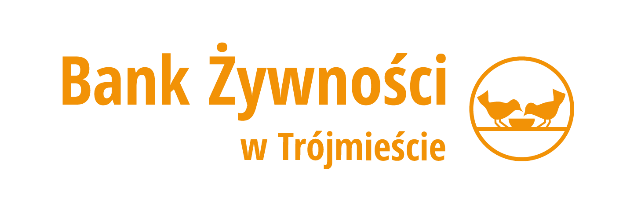 INFORMACJA PRASOWARusza akcja „Bank Dobrych Miejsc”  kampania Banku Żywności w Trójmieście promująca lokalnych przedsiębiorców z WrzeszczaBank Dobrych Miejsc to innowacyjny pomysł łączący promocję lokalnych restauracji we Wrzeszczu z  kampanią informacyjną na temat działalności Banku Żywności w Trójmieście. Co roku w Polsce marnuje się 9 milionów ton żywności, to ponad 30 % wyprodukowanej żywności.  Bank Żywności w Trójmieście ratuje żywność przed zmarnowaniem. Od początku 2016 roku przekazał potrzebującym ponad 1200 ton żywności. „Ilość żywności, jaką ratujemy przed zmarnowaniem wzrasta rok do roku 2-3 krotnie. Poszukujemy środków na sfinansowanie transportu uratowanej przez nas żywności. Punkty gastronomiczne biorące udział w kampanii zostaną włączone do sieci Banku Dobrych Miejsc, a dzięki sprzedaży produktu Dobrego na Bank pomogą nam zebrać środki niezbędne dla dalszego rozwoju naszej organizacji” – mówi Anna Kobiela-Kanaan, Dyrektor Banku Żywności w Trójmieście. Zachęcamy mieszkańców Gdańska do odwiedzin Wrzeszcza i konsumpcji produktów Dobrych na Bank. O lokalach biorących udział w akcji informujemy na bieżąco w mediach społecznościowych Banku Żywności w Trójmieście. „Pamiętajmy, że dzięki działalności Banków Żywności otoczenie jest bardziej ekologiczne, ludzie bardziej syci, zdrowsi, zintegrowani społecznie i zaradni życiowo. Cieszymy się, że dzięki akcji Bank Dobrych Miejsc napędzamy pozytywne zmiany we Wrzeszczu.” – przypomina Anna Kobiela-Kanaan. Więcej informacji udzieli:Aleksandra KulińskaSpecjalista ds. relacji z partnerami i komunikacjiBank Żywności w Trójmieścietel. 506 841 334email: aleksandra.kulinska@bztrojmiasto.pl 